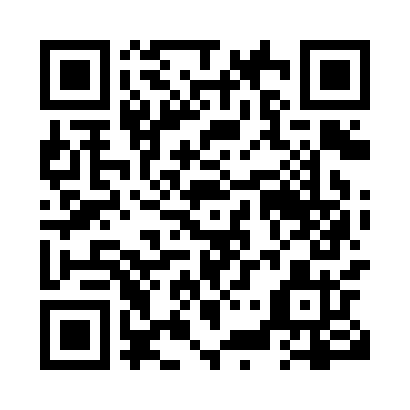 Prayer times for Bonaventure, Quebec, CanadaWed 1 May 2024 - Fri 31 May 2024High Latitude Method: Angle Based RulePrayer Calculation Method: Islamic Society of North AmericaAsar Calculation Method: HanafiPrayer times provided by https://www.salahtimes.comDateDayFajrSunriseDhuhrAsrMaghribIsha1Wed3:205:0312:195:237:369:202Thu3:175:0112:195:237:379:223Fri3:154:5912:195:247:399:244Sat3:134:5812:195:257:409:265Sun3:104:5612:195:267:429:286Mon3:084:5512:195:277:439:307Tue3:064:5312:185:287:449:328Wed3:044:5212:185:287:469:349Thu3:014:5012:185:297:479:3710Fri2:594:4912:185:307:489:3911Sat2:574:4812:185:317:509:4112Sun2:554:4612:185:327:519:4313Mon2:534:4512:185:327:529:4514Tue2:514:4412:185:337:549:4715Wed2:484:4212:185:347:559:4916Thu2:464:4112:185:357:569:5217Fri2:444:4012:185:367:589:5418Sat2:424:3912:185:367:599:5619Sun2:404:3812:185:378:009:5820Mon2:384:3612:195:388:0110:0021Tue2:364:3512:195:388:0210:0222Wed2:344:3412:195:398:0410:0423Thu2:334:3312:195:408:0510:0624Fri2:314:3212:195:418:0610:0825Sat2:294:3112:195:418:0710:1026Sun2:274:3112:195:428:0810:1227Mon2:254:3012:195:428:0910:1428Tue2:244:2912:195:438:1010:1529Wed2:244:2812:195:448:1110:1530Thu2:244:2712:205:448:1210:1631Fri2:234:2712:205:458:1310:17